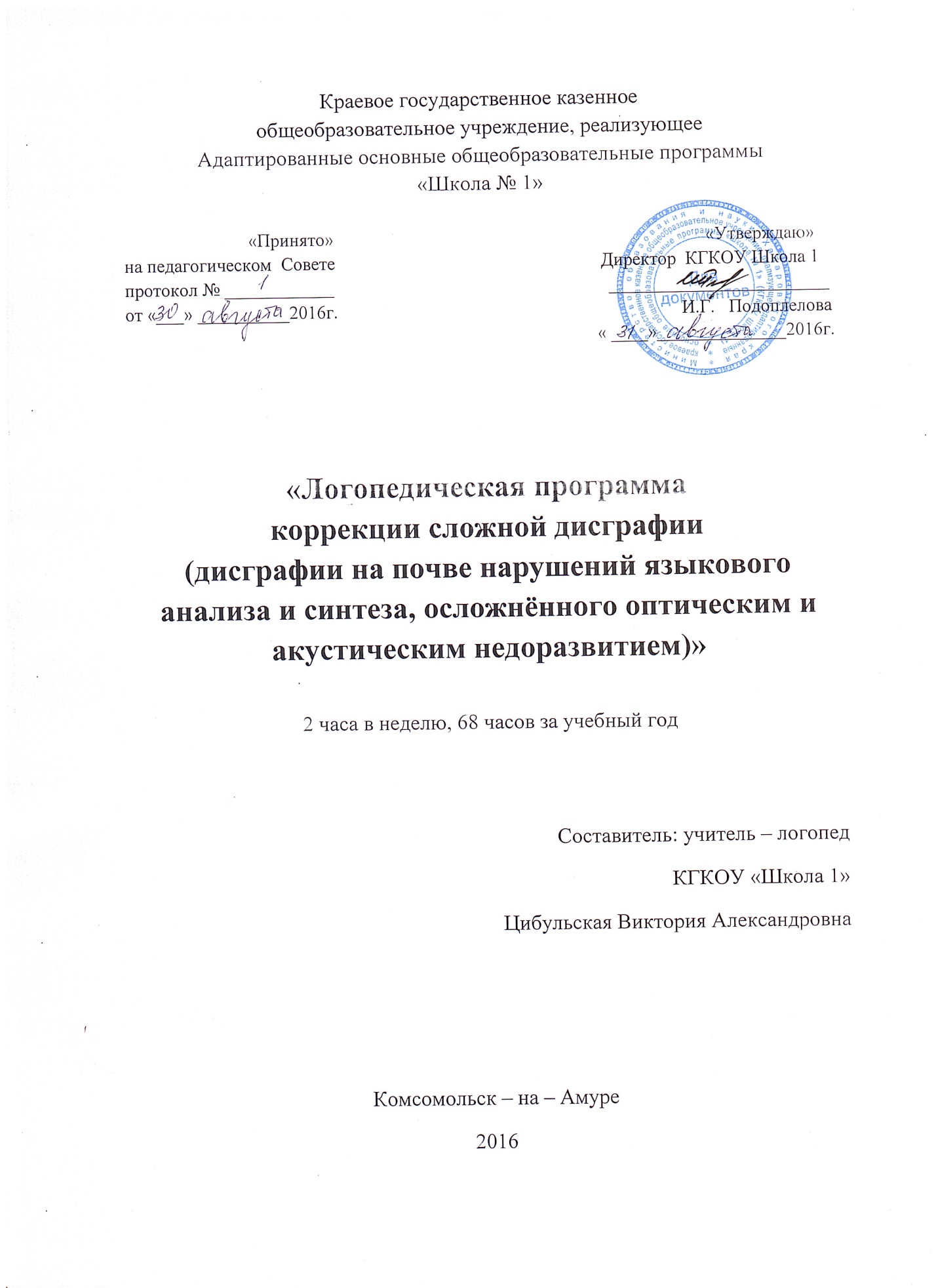 Содержание:1.Пояснительная записка……………………………….…………………….      22. Методологические и теоретические основы программы……………….       33. Цели и задачи программы………………………………………………….     44. Организация работы по программе……………………………………....       55. Содержание программы ……………………………………………………     76. Методическое обеспечение программыЛитература, используемая логопедом в работе над программой  ………..       9Учебные пособия для работы с детьми ……………………………………...   10Приложение:Календарно – тематическое планирование …………...…………………….    12Пояснительная записка   Логопедическая работа в образовательном учреждении VIII вида одно из  важных направлений в процессе коррекции нарушений развития детей с особыми   возможностями здоровья (ОВЗ).      Обучающиеся  с системными   нарушениями речи,  обусловленные умственной отсталостью, испытывают стойкие трудности при усвоении программы школы,  вследствие  низкого уровня  сформированности речевых функций и психологических предпосылок к овладению полноценной учебной деятельностью.В ходе углубленной диагностики речевого развития у группы обучающихся шестых классов выявлен сложный вид дисграфии, обусловленный недоразвитием языкового анализа и синтеза, оптико – пространственных представлений, нечёткими дифференциациями согласных по твёрдости/ мягкости и звонкости/ глухости.Недоразвитие языкового анализа и синтеза проявляется в следующих ошибках: - пропуски букв (гласных, согласных, в том числе в стечениях) в словах, слогах; - добавление лишних букв, слогов;- перестановки букв, слогов; - не дописывание слов;- слитное написание соседних слов (слитное написание предлога (союза) с последующим словом);- раздельное написание частей входящих в состав слова (отделение приставки, раздельное написание сложных слов);- пропуски слов, словосочетаний, предложений;- нарушения в обозначении границ предложений ( отсутствие заглавной буквы в начале предложения, точки в конце).Недоразвитие оптико – пространственных представлений проявляется в следующих признаках:- недоразвитие зрительного восприятия, неточность представлений о форме, величине, цвете;- недоразвитие зрительной памяти, пространственного восприятия и представлений, трудности оптического и оптико – пространственного анализа;- нарушение дивергенции оптических образов букв (б/д, п\т, у\и, х\ж, о/а и т.д.).Исходя из этого, логопедическое воздействие должно быть направлено на речевую систему в целом, а не только на один изолированный дефект.2. Методологические и теоретические основы программы  «Логопедическая программа коррекции сложной дисграфии(дисграфии на почве нарушений языкового анализа и синтеза, осложнённого оптическим и акустическим недоразвитием)» имеет под собой методологические и теоретические основания.       В качестве одного из таких оснований   выступают  принципы, определяющие реализацию программы и организацию работы по ней:- принцип гуманизма – вера в возможности ребёнка, позитивный подход;- принцип системности – рассмотрение ребёнка как целостного, качественно своеобразного, динамично развивающегося субъекта; рассмотрение его речевых нарушений во взаимосвязи с другими сторонами психического развития;- принцип реалистичности – учёт реальных возможностей ребёнка, единства диагностики и коррекционно-развивающей работы;- принцип деятельностного подхода – опора коррекционно-развивающей работы на ведущий вид деятельности, свойственный возрасту;- принцип индивидуально-дифференцированного подхода – изменение содержания, форм и способов коррекционно-развивающей работы в зависимости от индивидуальных особенностей ребёнка, целей работы;- принцип системного подхода – взаимосвязь коррекционно-развивающих воздействий на звукопроизношение, фонематические процессы, лексику и грамматический строй речи.        Теоретической основой  для создания данной программы явились разработки о различных формах речевых нарушений и создании эффективных методик их преодоления Р.Е. Левиной, Р.И. Лалаевой, Ф.А. Рау и др., которые базируются на учении Л.С. Выготского, А.Р. Лурии ,  А.А. Леонтьева о сложной структуре речевой деятельности.        «Логопедическая программа коррекции сложной дисграфии(дисграфии на почве нарушений языкового анализа и синтеза, осложнённого оптическим и акустическим недоразвитием)» составлена на основе  программы для 5-9 классов специальных (коррекционных) общеобразовательных учреждений VIII вида: Сб.1. Под редакцией В.В. Воронковой. – М.: Гуманитарный издательский центр Владос, 2000, а так же с использованием научно-методической литературы по коррекции нарушений устной и письменной речи.3. Цели и задачи программыЦель программы: коррекция сложной дисграфии  (дисграфии на почве нарушений языкового анализа и синтеза, осложнённого оптическим и акустическим недоразвитием) путем организации специального обучения.Основные задачи программы:1.	Создать условия для формирования грамотного чтения и письма, путём подбора  материала исходя из индивидуальных особенностей обучающихся.2.	Развивать  фонематические процессы, грамматический строй речи через коррекцию дефектов устной и письменной речи.3.	Обогащать и активизировать словарный запас детей, развивать коммуникативные навыки посредством повышения уровня общего речевого развития обучающихся.4.	Создать условия для коррекции и развития познавательной деятельности обучающихся (учебных навыков,  всех видов  восприятия, памяти, внимания, фонематического слуха),  общей координации движений, мелкой моторики.4.	Организация работы по программе      Коррекция  речевых нарушений  обучающихся КГКОУ Школа 1 требует организации специальной логопедической работы, поэтому в учебном плане предусмотрены часы логопедических занятий.       Учитель-логопед комплектует группы по признаку однородности речевого нарушения у учащихся, по возможности, из обучающихся одного или двух параллельных классов. Наполняемость групп для логопедических занятий составляет 2 – 4 обучающихся.         На индивидуальные и групповые логопедические занятия по расписанию отводятся часы как в первую, так и во вторую половину дня. На занятие с группой обучающихся отводится 30-40 минут, на индивидуальное занятие – 20 минут на каждого ребёнка, 5 - 10 минут перерыва между индивидуальными занятиями.       Количество часов, указанных в программе, примерное и может варьироваться в зависимости от речевого дефекта и степени усвоения материала детьми.        Работа по исправлению речевых нарушений строится с учётом возрастных особенностей, программы по русскому языку и особенностей речевого дефекта обучающихся. Эффективность логопедических занятий и перенос полученных навыков в учебную обстановку значительно повышается, если используется дидактический материал в соответствии с темой программы, которая изучается в классе.        Программа построена по цикличному принципу и предполагает повторение лексической тематики в каждом классе, на более высоком уровне (усложняется речевой материал, формы звукового анализа и синтеза).В структуру занятия могут входить:- упражнения для развития артикуляционной моторики;- упражнения для развития общей координации движений и мелкой моторики пальцев рук;- дыхательная гимнастика;- коррекция произношения, автоматизация и дифференциация звуков;- формирование фонематических процессов;- работа со словами, звукослоговой анализ слов;- работа над предложением;- обогащение и активизация словарного запаса;- развитие связной речи.5. Содержание программы6. Методическое обеспечение программыЛитература, используемая логопедом в работе над программой: Бодрягина Л.Л. Тренажёр по русскому языку для начальной школы. Орфограммы. М., 2011Большакова С.Е. Преодоление нарушений слоговой структуры слова у детей: Методическое пособие. – М., 2009.Быстрова Г.А., Сизова Э.А., Шуйская Т.А. Логопедические игры и задания. – СПб., 2008Гейченко И.Л., Исавнина О.Г. ребусы, кроссворды, головомки, - Спб., 2012Ивановская О.Г. и др. Занятия с логопедом по обучению связной речи на основе разрезных картинок. – СПб., 2009 (12 уроков)Мазанова Е.В. Коррекция аграмматической дисграфии. Конспекты занятий для логопеда. – 2-е изд. – М., 2010 + Альбом упражненийМазанова Е.В. Коррекция  акустической  дисграфии. Конспекты занятий для логопеда. – 2-е изд. – М., 2010 + Альбом упражнений 1,2Мазанова Е.В. Коррекция  дисграфии на почве нарушений языкового анализа и синтеза. Конспекты занятий для логопеда. – 2-е изд. – М., 2010 + Альбом упражненийМазанова Е.В.  оптической дисграфии. Конспекты занятий для логопеда. – 2-е изд. – М., 2010 + Альбом упражнений 1,2Ушакова О.Д. Состав слова. Книжка - подсказкаУшакова О.Д Звуки и буквы. Книжка – подсказкаУшакова О.Д Части речи. Имя прилагательное. Книжка – подсказкаУшакова О.Д .  Части речи. Глагол. Книжка – подсказкаУшакова О.Д. Напиши диктант без ошибок! 1-4 классы. –СПб., 2011.Яровская О.Н. Занимательные задания логопеда для школьников 3-4 классы Яровская О.Н. Занимательные задания логопеда для школьников 2-3 классыУчебные пособия для работы с детьми:Веркеенко И.В. Упражнения и проверочные задания по русскому языку: тетрадь для учащихся 5 кл. спец (коррекц.) общеобразоват. Шк. VIII видаГрамматическая тетрадь № 1. Простые предложения. Глаголы во множественном числе. Существительные.Грамматическая тетрадь. №2  местоимения, простые предлоги, существительные во множественном числе.Грамматическая тетрадь № 3. Сложные предлоги. Приставочные глаголы. Числительные.Грамматическая тетрадь №4. Прилагательные. Сравнительная степень прилагательных. Антонимы и синонимы.Мазанова Е.В. Коррекция аграмматической дисграфии. Альбом упражнений – 2-е изд. – М., 2010   Мазанова Е.В. Коррекция  акустической  дисграфии. Альбом упражнений 1,2  – 2-е изд. – М., 2010 Мазанова Е.В. Коррекция  дисграфии на почве нарушений языкового анализа и синтеза.  Альбом упражнений – 2-е изд. – М., 2010 Мазанова Е.В.  оптической дисграфии.  Альбом упражнений 1,2 – 2-е изд. – М., 2010 Созонава Н., Куницика Е. тетрадь  Развиваем технику чтенияСозонава Н., Куницика Е.  тетрадь Рассказы о временах года. ОсеньСозонава Н., Куницика Е.  тетрадь Рассказы о временах года. Весна, лето. – Екатеринбург, 2010Созонава Н., Куницика Е.  Тетрадь. Логопедические кроссворды Шукейко В.А. Справочник школьника по русскому языку 1-4 классыЧурсина Л.В. Конструирование по клеточкам: рабочая тетрадь: 1 класс. – м., 2012классРабочая программа рассчитана на общее      количество учебных часов в год                                  По календарному графику учебных часов6 класс  68 часов (2 часа в неделю)                                                56 часов (12 часов логопедическое обследование)Раздел работыСодержание планированияОжидаемый результат (что должны знать и уметь обучающиеся)Звуковая сторона речи.Фонематические процессы.Гласные и согласные звуки и буквы.Согласные твердые и мягкие.Согласные звонкие и глухие. Оглушение звонких согласных в середине и на конце слов.Гласные ударные и безударные.Алфавит.Слова с разделительным мягким знаком.Звукобуквенный анализ слов.Правильно артикулировать и произносить звуки, соотносить их с соответствующими буквами.Дифференцировать твердые и мягкие, глухие и звонкие согласные звуки.Проверять написание звонких и глухих согласных путем изменения формы слова или подбора родственных слов.Уметь располагать слова в алфавитном порядке, пользоваться словарем.Лексико-грамматический строй речи.Усвоение программной терминологии.Однокоренные слова. Корень, приставка, суффикс и окончание. Образование слов с помощью приставок и суффиксов.Приставки и предлоги.Лексическое значение частей речи. Синонимы, антонимы, многозначные слова.Изменение имен существительных и прилагательных по числам и падежам.Согласование существительных и прилагательных в роде, числе, падеже.Активизировать усвоенную лексику через речевую практику.Находить однокоренные слова. Делать морфемный анализ слов. Образовывать новые слова с помощью приставок и суффиксов.Дифференцировать приставки и предлоги.Объяснять лексическое значение слов.Согласовывать слова в предложении.Работа над предложением и связной речью.Словесный состав предложения.Распространение предложения однородными членами.Конструирование сложных предложений.Использование обращений в речи.Виды пересказов.Развитие диалогической формы речи.Работа с текстами различных видов.План текста. Заголовок, тема и главная мысль.Последовательный, краткий и выборочный пересказы.Изложение текста по плану.Составление рассказов на заданную тему или по сюжетной картинке.Грамматически правильно оформлять предложения, интонационно правильно произносить их.Строить простое распространенное предложение, простое предложение с однородными членами, сложное предложение, предложение с обращениями.Работать с планом текста, озаглавливать текст, выделять его тему и главную мысль.Владеть различными видами пересказов.Писать изложение текста по плану.Писать творческие сочинения на заданную тему.Неречевые процессы.Развитие словесно-логического и образного мышления, долговременной памяти.Развитие творческих способностей и познавательной активности, коммуникативных навыков.Устанавливать причинно-следственные связи, рассуждать и доказывать, запоминать и передавать усвоенную информацию.Проявлять познавательные интересы и творческие способности.Развитие обще учебных умений и навыков.Умение действовать в усложненных условиях, переносить усвоенные умения и навыки на новый материал.Развитие учебного диалога, различных форм организации совместной и индивидуальной работы.Использование в работе компьютерных технологий, справочной литературы.Развитие приемов самоконтроля и оценки деятельности.Действовать в новых условиях.Свободно владеть вербальными средствами общения. Составлять алгоритм действий.Пользоваться компьютером, справочной литературой.Владеть приемами самоконтроля и оценки деятельности.